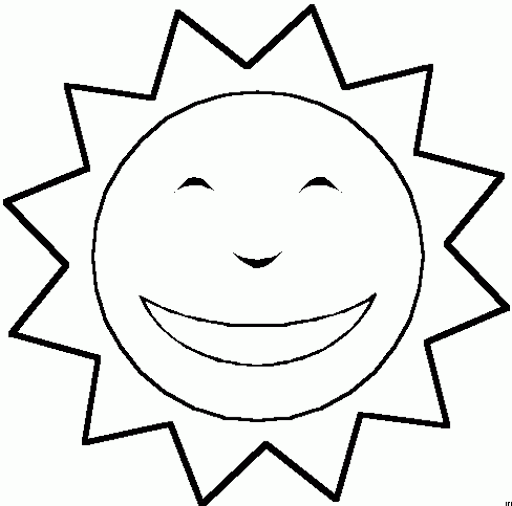 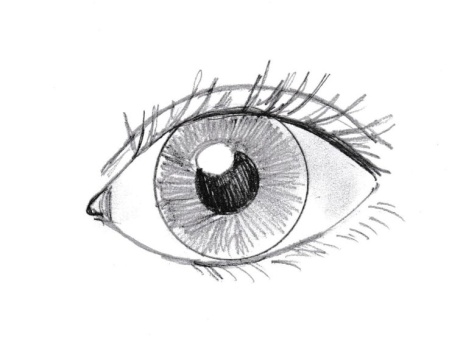 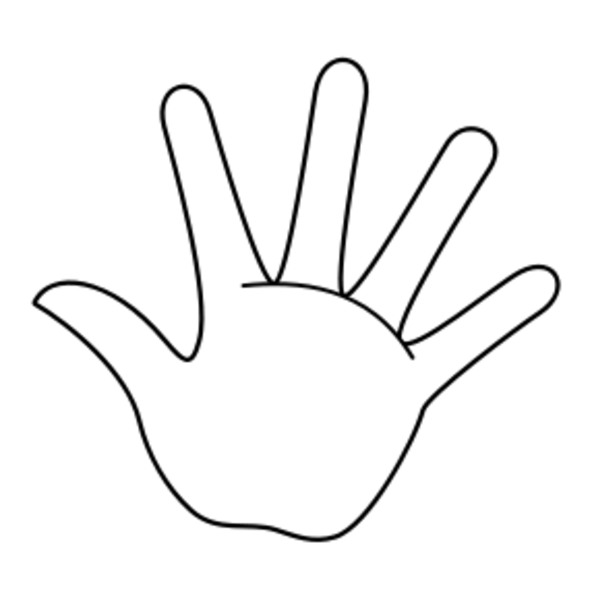 __________________________                       ____________________________                   ______________________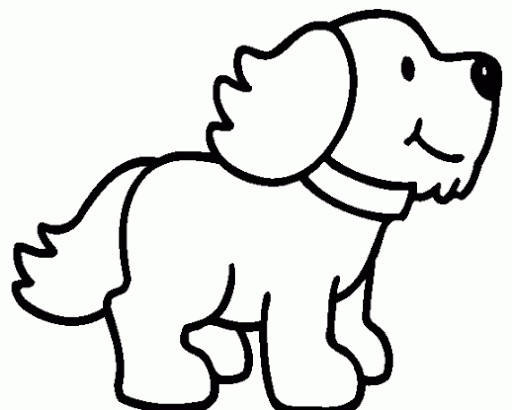 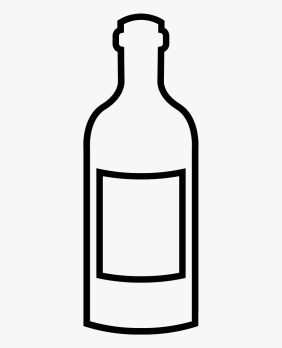 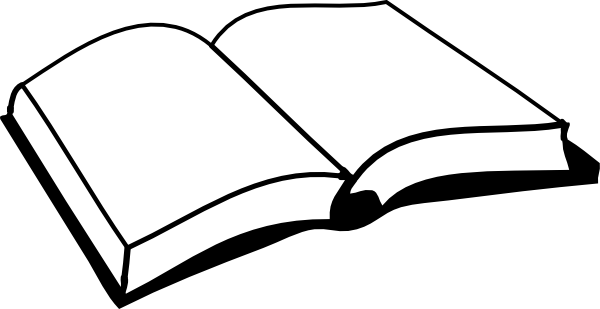 ____________________________                    ___________________________                   ______________________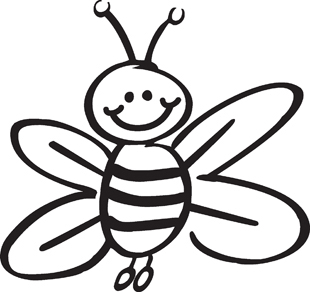 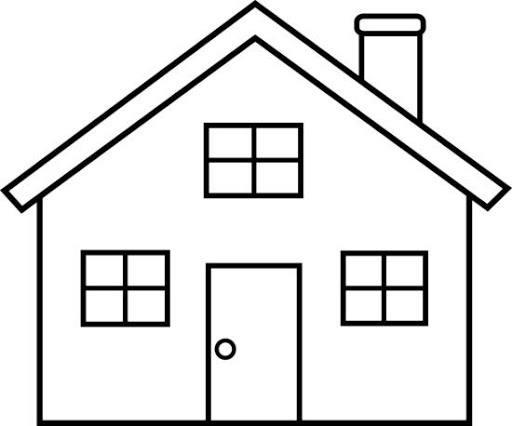 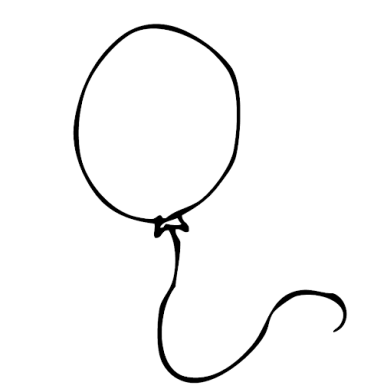 ____________________________                 ____________________________                  ________________________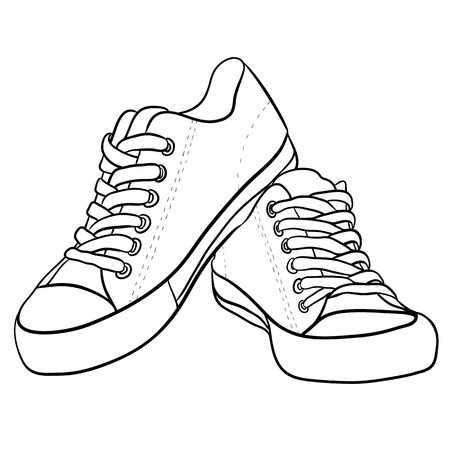 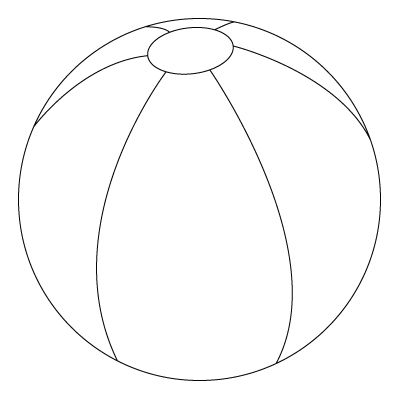 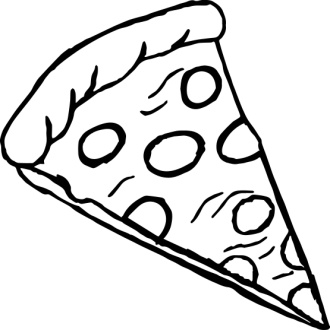 ____________________________               ______________________________                _________________________